Бюджетное профессиональное образовательное учреждение Омской области «Седельниковский агропромышленный техникум»Кроссворд на тему «Аккумуляторная батарея»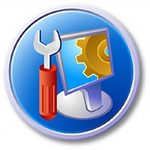 Автор-составитель: Баранов Владимир Ильичмастер производственного обученияпервой квалификационной категорииСедельниково село Омская область  2021- 2022 учебный год Аккумуляторная батарея представляет собой вспомогательный источник электрической энергии, питающей всех потребителей в то время, когда двигатель трактора не работает. Батарея состоит из отдельных аккумуляторов – приборов, обладающих свойством накапливать химическую энергию, которую по мере необходимости можно превращать  в  электрическую.Принцип действия.  Если в бак, заполненный электролитом, поместить две свинцовые пластины, отлитые в виде решетки и заполненные окисью свинца (PbO), то в результате взаимодействия этой окиси с серной кислотой (H2SO4) на поверхности пластин образуется слой сульфата свинца (PbSO4), а в сосуде останется электролит низкой плотности.Чтобы накопить в аккумуляторе химическую энергию, его нужно зарядить. Для этого одну из пластин, соединяют с отрицательным полюсом источника постоянного тока, а другую, с положительным полюсом источника тока. В результате электролиза электрическая энергия превращается в химическую. Плотность электролита при этом увеличивается, что можно определить при помощи ареометра.Если между пластинами заряженного аккумулятора установить потребитель электрического тока, то электроны начнут передвигаться от отрицательного электрода к положительному, т.е. возникает электрический ток, и химическая энергия начнет превращаться в электрическую. Плотность электролита при этом будет постепенно падать, а пластины покрываться сульфатом свинца.Для общего развития обучающихся, для проведения внеклассных мероприятий, викторин, выполнения внеаудиторной самостоятельной работы.Кроссворд  на тему  «Аккумуляторная батарея»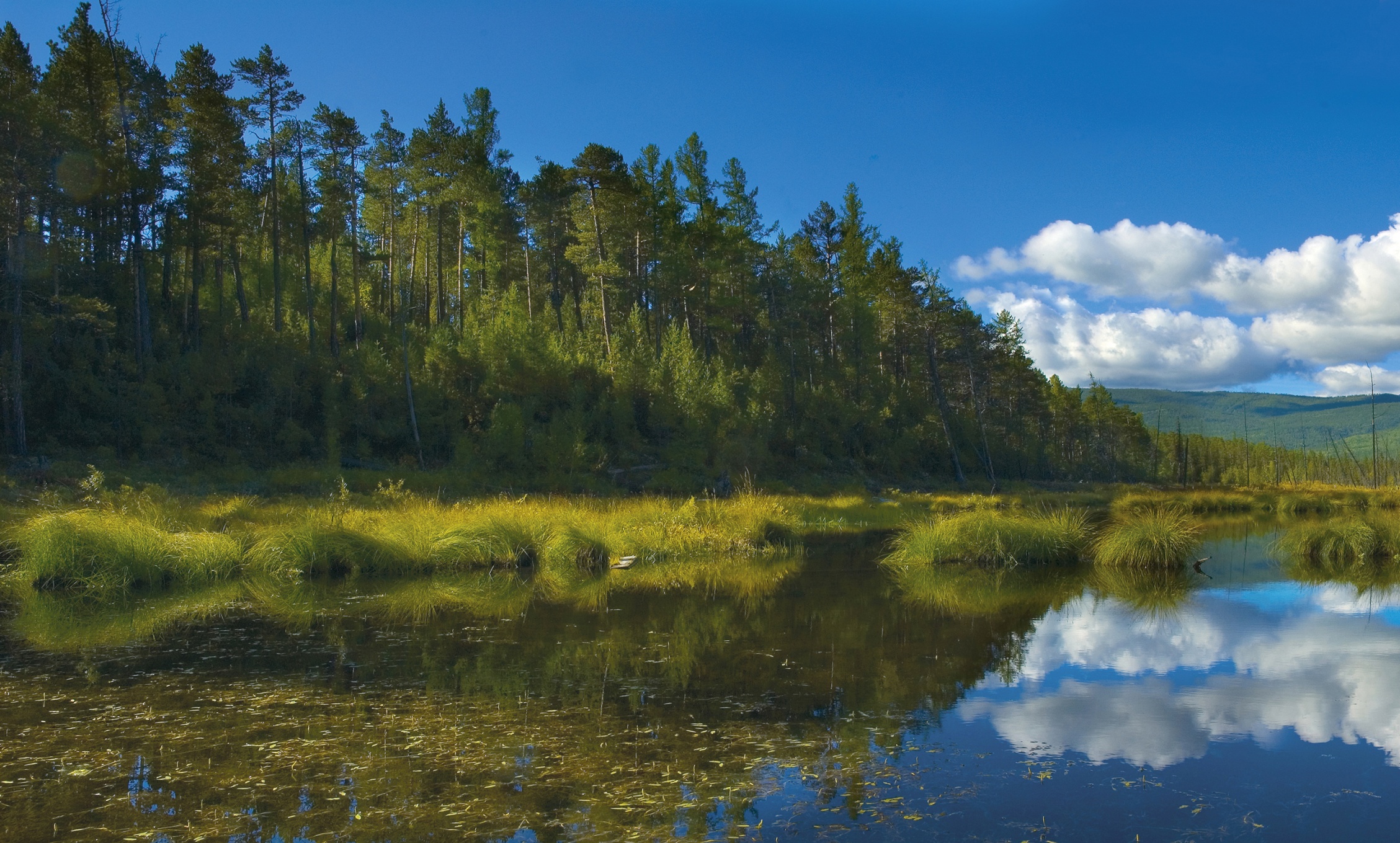 а – схема действия;              I – подготовка к зарядке; II – зарядка; III – разрядка;                                                                         б – устройство.Вопросы:По горизонтали:1 –  деталь аккумуляторной батареи под цифрой 2.2 –  деталь аккумуляторной батареи под цифрой 6.3 –  взгляд, воззрение, суждение.4 –  деталь аккумуляторной батареи под цифрой 1.5 –  деталь аккумуляторной батареи под цифрой 5.6 –  высшее воинское звание в Российской армии.7 –  компактный кроссовер компании Volkswagen.8 –  бесцветный, светло-синий или розовый минерал.9 –  деталь аккумуляторной батареи под цифрой 9.10 –  металлическая дужка для упора ног всадника.11 –  племенной союз тюркоязычных народов.12 –  деталь аккумуляторной батареи под цифрой 11.По вертикали:1 –  деталь аккумуляторной батареи под цифрой 3.2 –  деталь аккумуляторной батареи под цифрой 8.13 –  деталь аккумуляторной батареи под цифрой 10.14 –  советский писатель, сценарист, драматург, полярник, путешественник.15 –  деталь аккумуляторной батареи под цифрой 4.16 – способность ощущать, испытывать, воспринимать внешнее воздействия.17 –  деталь аккумуляторной батареи под цифрой 7.Ответы на вопросы:По горизонтали: 1 – пластина, 2 – потребитель, 3 – мнение, 4 – бак, 5 – источник, 6 – маршал, 7 – тигуан, 8 – вадеит, 9 – крышка, 10 – стремя, 11 – авары, 12 – полублок.По вертикали: 1 – пластина, 2 – перемычка, 13 – сепараторы, 14 – Санин, 15 – ареометр, 16 – чувство, 17 – клемма.Источники: Учебники:Семенов В.М., Власенко В.И. Трактор. – 3-е изд., переработанное и  дополненное. – М.: Агропромиздат, 1989. – 352 с.; ил. – (Учебники и учебное пособие для кадров массовых профессий).  ISBN 5-10-000344-8Электронные ресурсы (Интернет – ссылки):Изображение – режим доступа:https://karatu.ru/wp-content/uploads/2019/05/6544555.jpgВикипедия - тигуан - [Электронный ресурс]  режим доступа: https://ru.wikipedia.org/wiki/Volkswagen_TiguanВсё о Геологии - вадеит - [Электронный ресурс]  режим доступа: https://wiki.web.ru/wiki/%D0%92%D0%B0%D0%B4%D0%B5%D0%B8%D1%82Википедия - авары - [Электронный ресурс]  режим доступа: https://ru.wikipedia.org/wiki/%D0%90%D0%B2%D0%B0%D1%80%D1%8BВикипедия - Санин - [Электронный ресурс]  режим доступа: https://ru.wikipedia.org/wiki/%D0%A1%D0%B0%D0%BD%D0%B8%D0%BD,_%D0%92%D0%BB%D0%B0%D0%B4%D0%B8%D0%BC%D0%B8%D1%80_%D0%9C%D0%B0%D1%80%D0%BA%D0%BE%D0%B2%D0%B8%D1%87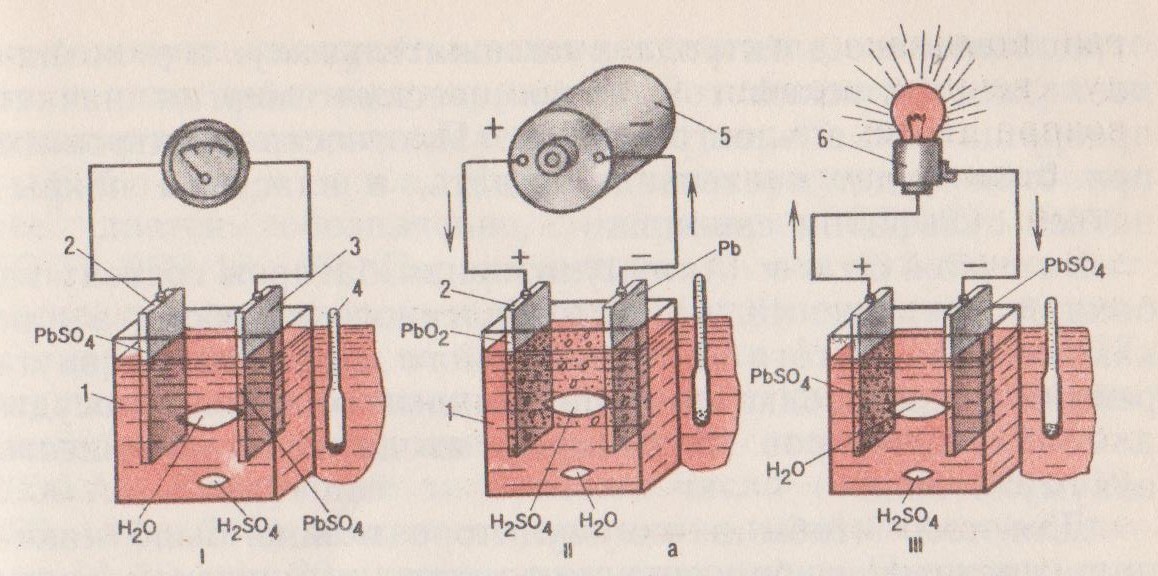 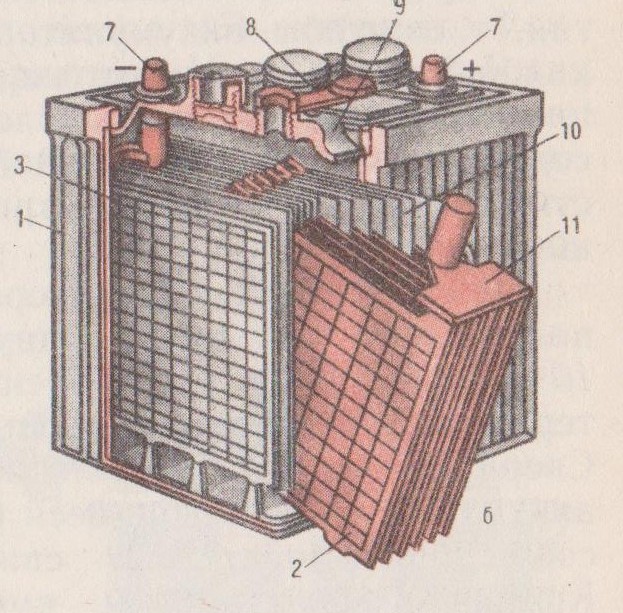 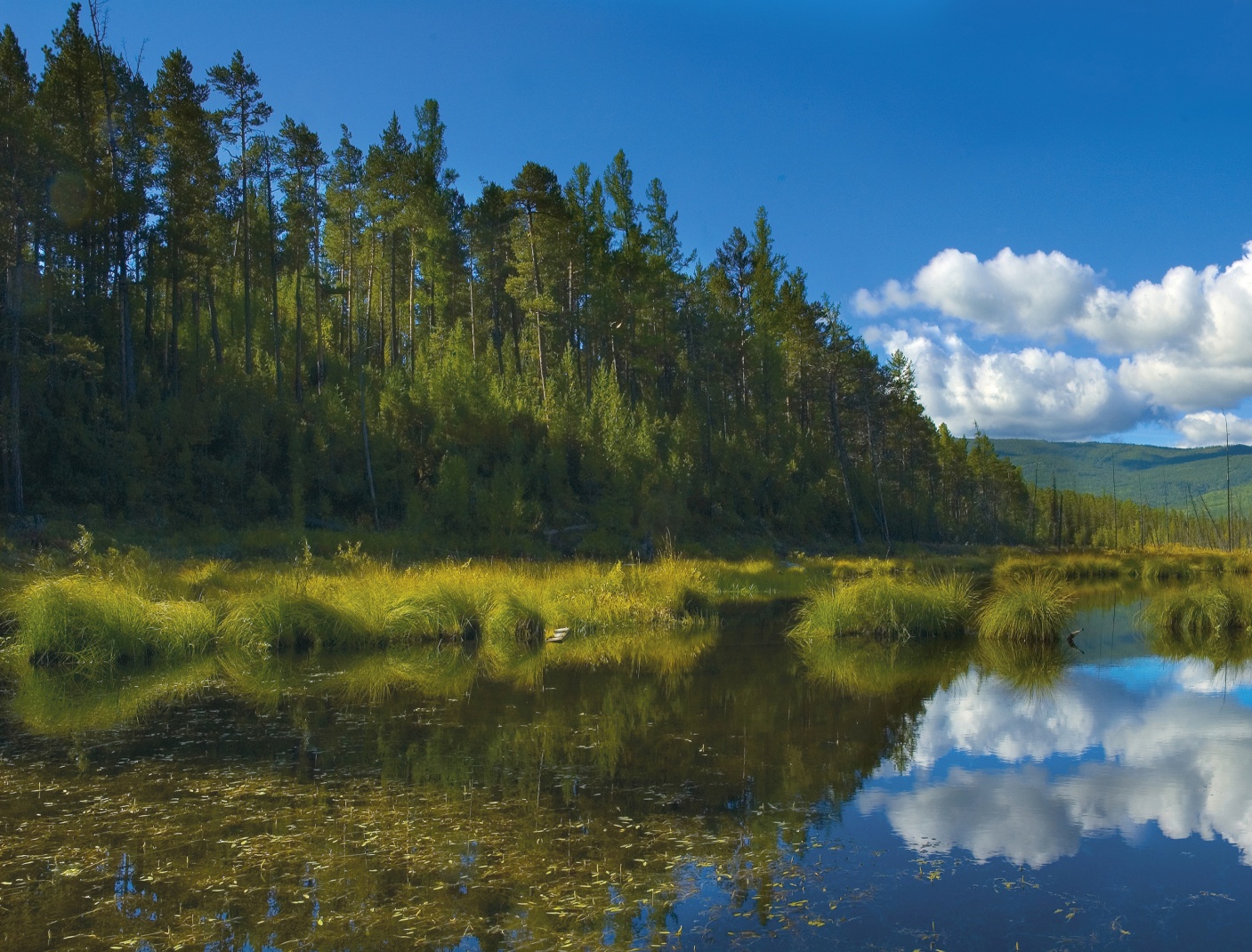 1311415234516176789101112